ASIGNATURA: InformáticaTEMA: Diseño Web desde PublisherLOGRO: Creación  banner publicitarios y los vincula a las página web creadas desde Publisher ACTIVIDAD 1: Diseñar la Página Web en Publisher 2010Sigue estos Pasos 1.- Abrimos Publisher 2010 y seleccionamos plantillas de correo electrónico
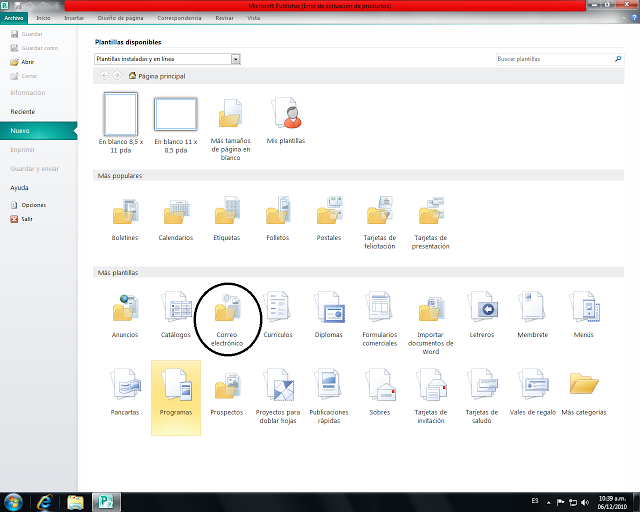 2.- Seleccionamos "Tamaños en Blanco" la opción "Corto" y le damos click a "Crear"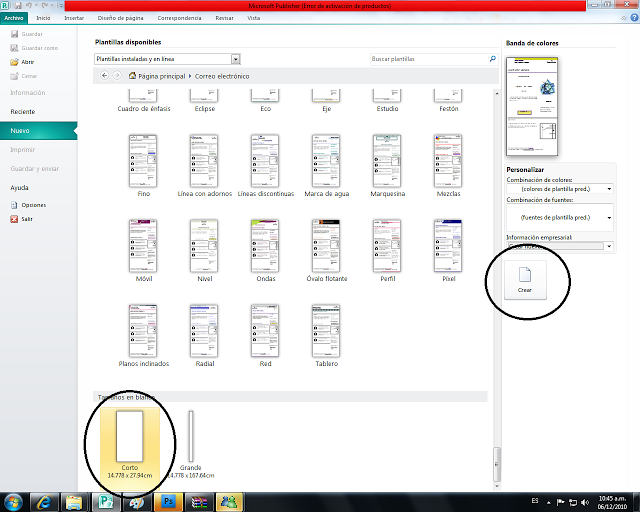 3.- Elegimos el tema sobre el cual queremos que hable nuestra página, Lo primero es hacer nuestra portada. Colocamos un Word Art para el título con la Ficha "Insertar/WordArt":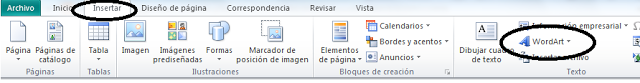 
4.- Escribe el título de la página y con las herramientas de formato de WordArt dale el color y forma que deseas: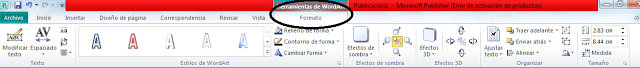 
Te quedará algo así (dependiendo de las herramientas que uses, claro está): 5.- Con la Ficha "Diseño de Página/Fondo/Más fondos" 7Textura 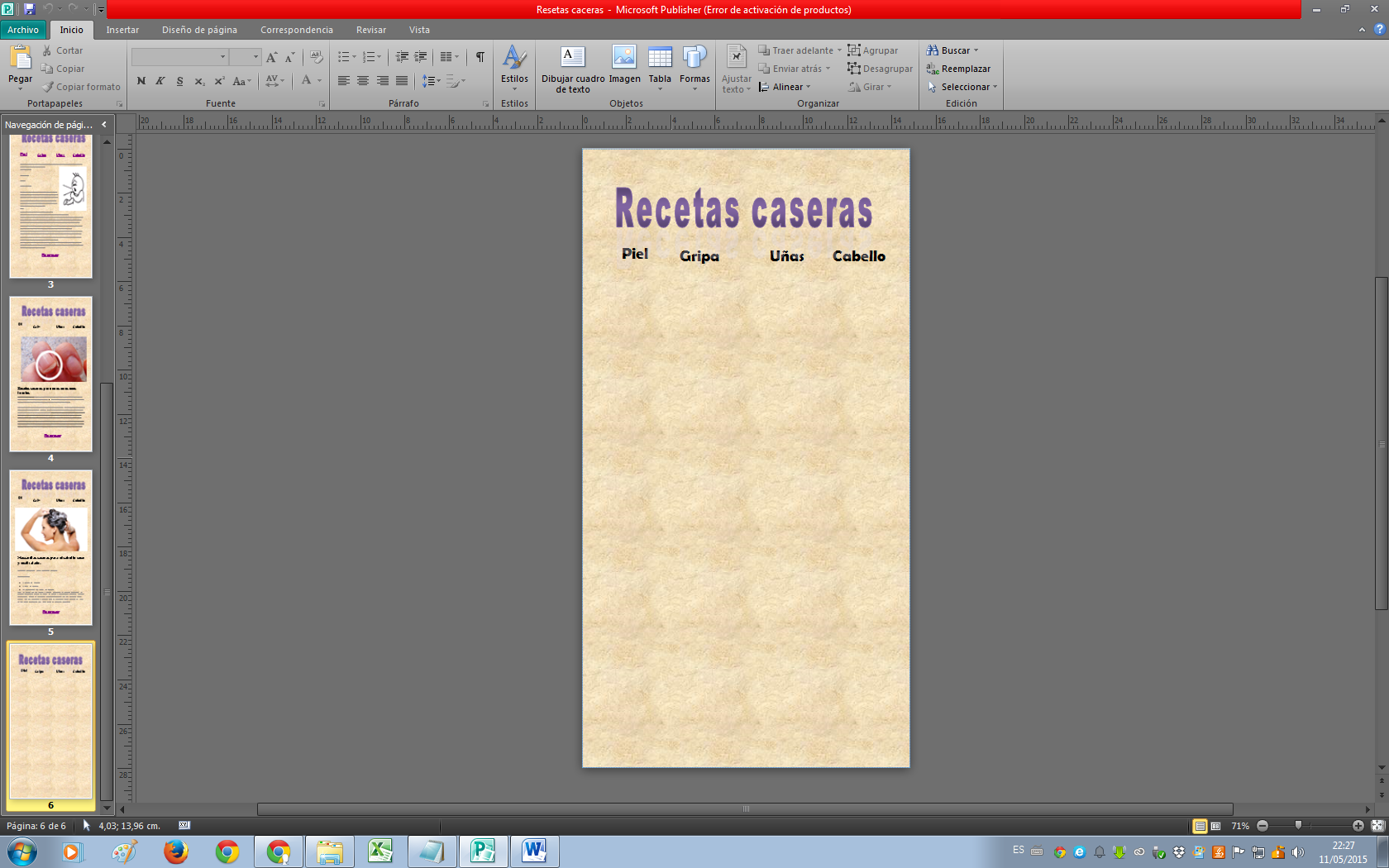 6.- Insertamos cuadros de texto desde Ficha "Inicio/Dibujar Cuadro de Texto" 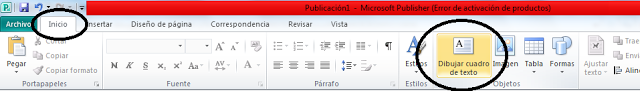 Escribimos el  menú dentro del cuadro de texto: Ejemplo  Piel   - Gripa - Cabello -  Uñas Agregamos otro cuadro de texto para el contenido Agregamos una imagen representativa del texto Central Alineamos todo para que quede con armoníaOrganizamos  el formato de los textos Guardamos la Página con el nombre Inicio AsíArchivo /Guardar comoClic en Nuevo Carpeta: Escriba su nombre ( aplica doble clic para abrirla )Nombre de Archivo: InicioClic en  Guardar7.- Duplicamos la hoja igual número de cuadros de texto que hayamos colocado, con "Click derecho/Insertar página duplicada": Se debe ver asi la parte izquierda de Publisher:
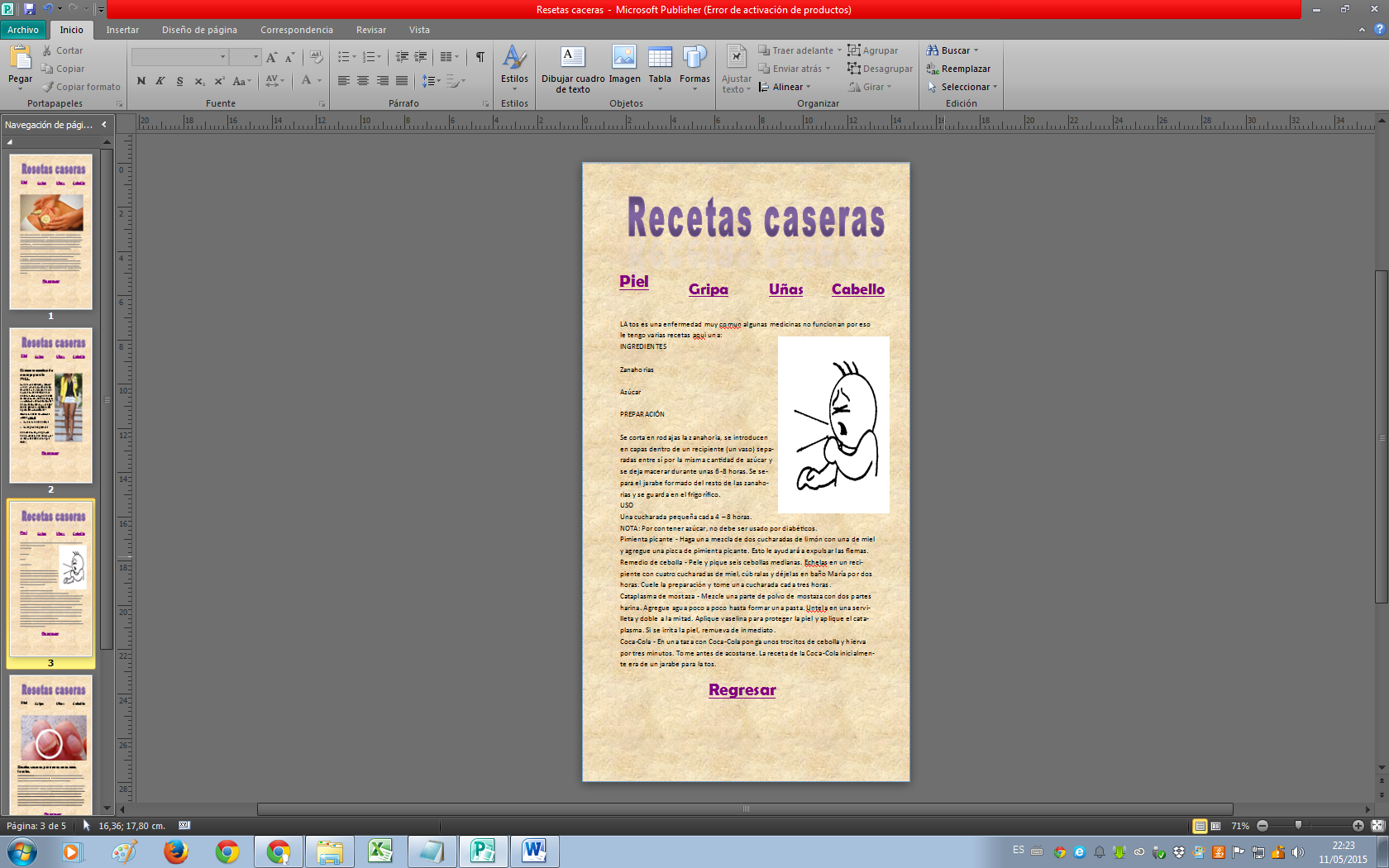 
8.- Crear los hipervínculos entre las páginas: Elegimos el cuadro de texto 1, y el damos click a "Insertar/Hipervínculo":
9.- En la ventana que aparece seleccionamos "Lugar de este documento", y ahi le damos click a "Página 2":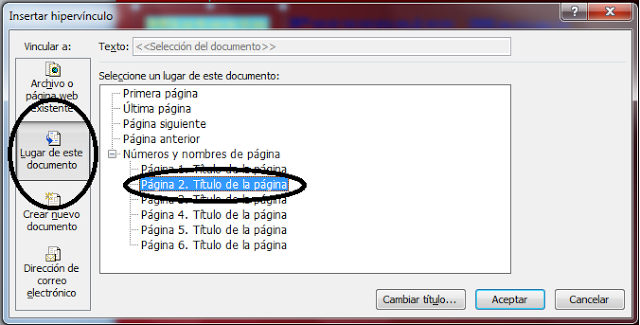 10.- Con "Página 2" seleccionado, damos click en "Cambiar Título..." y  le cambiamos el nombre por el que tenemos en nuestro cuadro de texto. Damos click en "Página 1" y le cambiamos el título a "Home", volvemos a dar clck sobre "Página 2" y damos click en "Aceptar":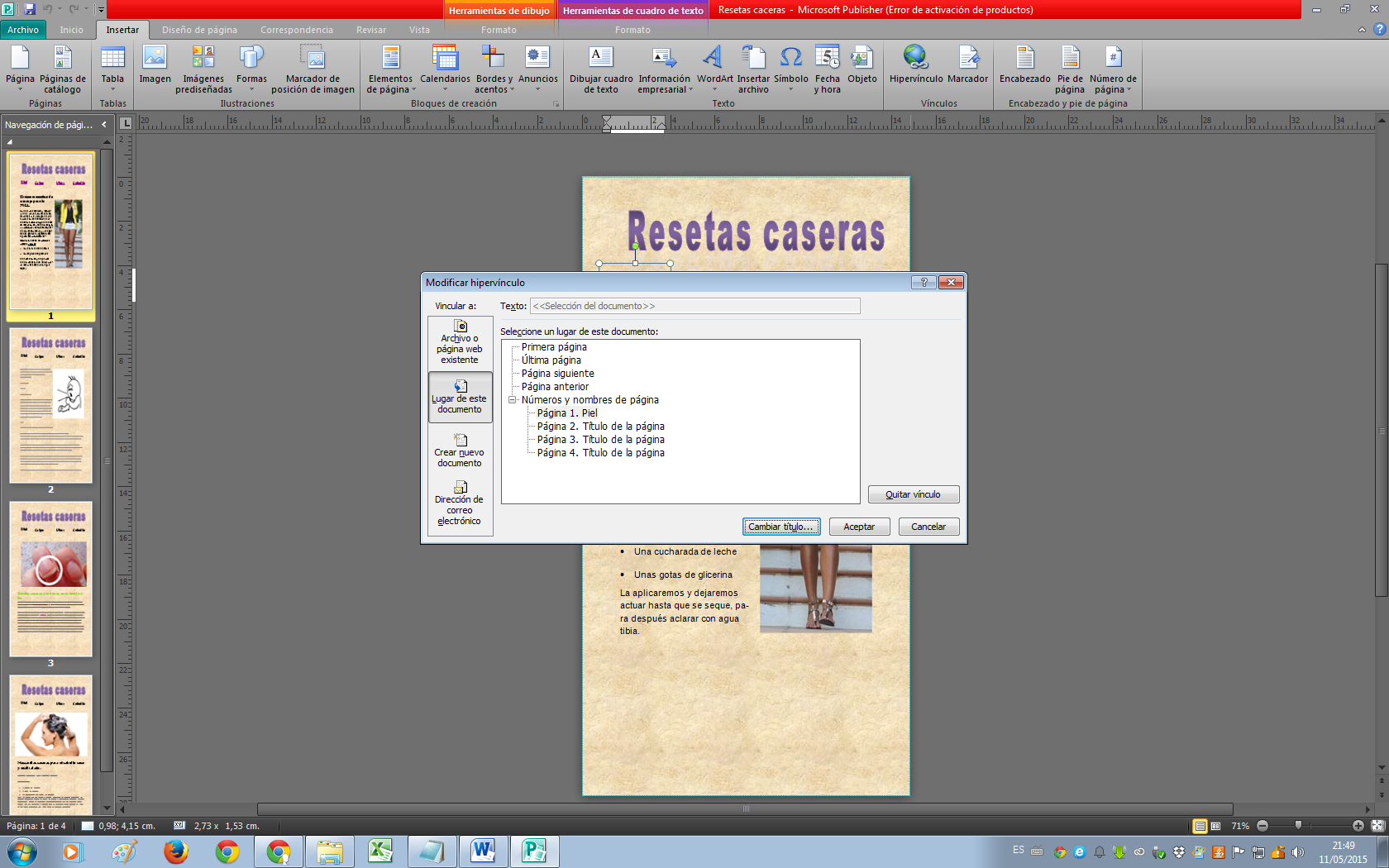 
11.- Repetimos pasos 8,9, y 10, para que todos nuestros textos tengan hipervínculos. Obviamente, el segundo me debe llegar a página, el tercero a página 4, y así sucesivamente:

12.- Seleccionamos los 5 cuadros de texto de la Página 1 con click sostenido:Se debe ver así:
13.- Copiamos (CTRL + C) quitamos los otros cuadros de texto de las otras hojas, y pegamos los cuadros con hipervínculos.  Así tendremos la estructura básica de nuestra página. Al final de la hoja, coloca un cuadro de "Insertar/Formas":
14.- Una vez insertado, dele click derecho sobre la figura, seleccione El Menú Insertar  /Formas  Cuadro de texto15.- Dibujamos  el cuadro de texto y luego escribimos la palabra “ REGRESAR”Seleccionamos la Flecha con un click  y le hacemos el "Insertar/Hipervínculo", selecciona "Lugar de este documento" y elige "Página 1". Dale "Aceptar":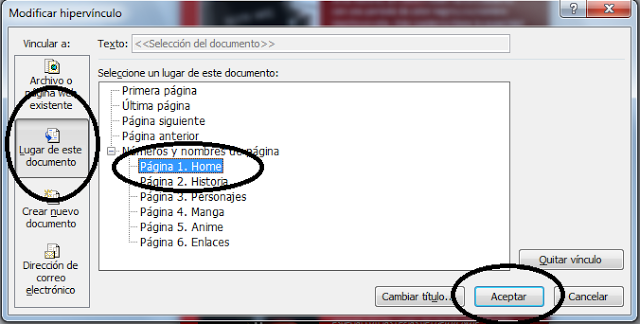 
16.- Copie la flecha  y peguelo en todas las hojas, menos la primera.

17.- Puede agregar la información que gustes (imágenes y texto) en cada una de tus páginas. 
18.- Guarda los cambios como archivo de Publisher, eso te permitirá modificarlo más adelante.19.-  Para convertir tu archivo a una página de internet, dale click a la ficha "Archivo/Guardar Como Enviar/Publicar HTML/Publicar HTML":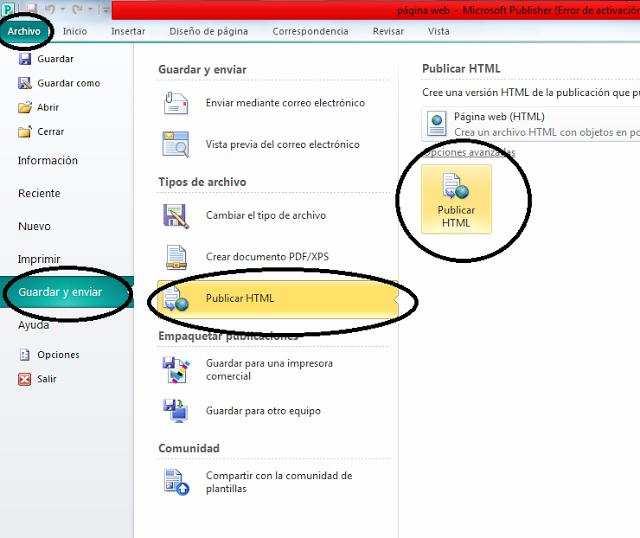 
20.- En la ventana que aparece, el nombre del archivo, aparece como "index"... NO LO CAMBIES... Sólo elige la carpeta donde vas a guardar, y dale click a "Guardar":
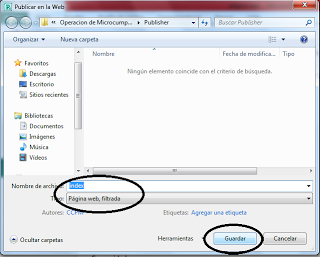 
21.- Te guardará el archivo "index.html" y la carpeta "index_archivos" en la carpeta que seleccionaste. Ya sólo ejecuta el archivo "index.html" para probar tu página; se abre automaticamente en Internet Explorer (o tu navegador predeterminado):¡Eso es todo! Recuerda que mejores resultados salen de la crea